Вариант 2  Министерство образования и наукиМурманской области«Северный национальный колледж»(филиал ГАПОУ  МО  «ОГПК»)184 592 с. Ловозеро Мурманской обл.ул. Пионерская, д. 8тел.: (815 38) 4-10-02;  40-2934-31-61, 4-32-97факс: (815 38) 4 -02-36_______________________(дата)Дифференцированный зачётпо учебной дисциплине ОП.02. Основы электротехникиобучающегося (-ейся) группы № 25профессии 15.01.05 Сварщик (ручной и частично механизированной сварки (наплавки)_________________________________1. Что такое электрический ток?а)хаотичное движение электронов;б)направленное движение электронов;в)движение протонов;г)упорядоченное движение атомов.2.Почему именно электроны участвуют в создании электрического тока в проводниках?а)их больше, чем протонов;	б)они имеют отрицательный заряд;в)они легче протонов;г)они могут покидать свои орбиты и становиться свободными.3.Какие основные устройства входят в состав электрической цепи?а)резисторы, конденсаторы, катушки индуктивности;	б)источники, потребители, провода; в)лампы, измерительные приборы, выключатели;г)предохранители, коммутирующие устройства, амперметры.4.Укажите неправильное выражение для закона Ома:а)U = I*R;б)I=U/R;в)R=U/I;г) I= U*R.5.Как надо соединить несколько источников, чтобы повысить напряжение питания?а)параллельно;	б)последовательно;в)звездой;г)как ни соединяй — повысить не удастся.6.Что произойдет, если в электрической цепи с последовательным соединением ламп одна перегорит?а)остальные лампы будут гореть с меньшим накалом;	б)остальные лампы перегорят;в)остальные лампы потухнут;г)остальные лампы будут гореть ярче.7.Что такое разветвленная электрическая цепь?а)многоконтурная цепь с одним источником питания;б)одноконтурная цепь с несколькими источниками питания;в)цепь с несколькими источниками питания в нескольких контурах;г)цепь, в которой текут контурные токи.8.Что необходимо знать при расчетах потерь в подводящих проводах?а)ток и сопротивление нагрузки;б)длину и материал проводов;в)напряжение источника питания;г)все перечисленные показатели,9.Вычислите ток и падение напряжения Uab,  U bc,  U cd  на участке цепи, если: R1=7 ом, R2=15 ом, R3=5 ом, U=220 в9.                 a                            b                           c                            d                              R1                       R2                         R3                              9.Решение:10.Изобразите в таблице, условно-графические обозначения перечисленных элементов.а)Источник ЭДСб)Лампа накаливанияв)Вольтметрг)Трансформатор11.Вычислите силу тока I3, вытекающего из узла а (рис. 1.19, а),
если I1, = 120 мА, I2 = 60 мА? I4 = 20 мА, I5 = 100 мА.11.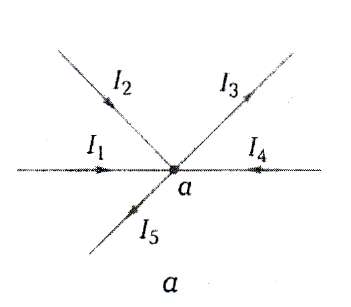 12. Какими параметрами переменного тока определяется вектор тока?а)амплитудой и начальной фазой;б)частотой и амплитудой;в)начальной фазой и частотой;г)периодом и частотой.13.Как ведёт себя ток, протекающий по катушке индуктивности по отношению к напряжению на ней?а)опережает на 90°;б)отстает на 90°;в)совпадает по фазе;г)как проще.14.Напряжения и между линейными проводами, и между началами двух фаз, и между концами двух фаз одинаковы. По какой схеме включена нагрузка?а)звезда с нейтральным проводом;б)звезда без нейтрального провода;в)треугольник;г)треугольник с нейтральным проводом.15.Какое напряжение покажет вольтметр, подключенный к розетке?а)линейное;б)фазное;в)в зависимости от схемы включения прибора;г)непредсказуемо.16.Какие из перечисленных показателей указывают на передней панели прибора?а)номинальная величина;б)класс точности;в)единица измеряемой величины;г)все перечисленные показатели.17.Что позволяет измерять мультиметр?а)ток;б)давление;в)сопротивление;г)напряжение;д)мощность,18.Как включается в ЭЦ вольтметр и какое внутреннее сопротивление он должен иметь?а)параллельно, большое;б)параллельно, малое;в)последовательно, малое;г)последовательно, большое.19.Можно ли измерить мощность в ЭЦ постоянного тока с помощью вольтметра и амперметра?а)можно, разделив показание вольтметра на показание амперметра;б)можно, перемножив показания вольтметра и амперметра;в)можно, разделив показание амперметра на показание вольтметра;г)нельзя.20.Дроссель пускорегулирующей аппаратуры для люминесцентных ламп имеет индуктивность L =  1,3 Гн.Вычислите его индуктивное сопротивление на промышленной частоте ω = 50 Гц.20.Решение:21.Вольтметр электромагнитной системы, подключенный к выводам ЭЦ переменного тока, показывает 220 В. Чему равно амплитудное значение напряжения ЭЦ?21.Решение:22.   В лаборатории электротехники на стендах используют прибор магнитоэлектрической системы – вольтметр с  максимальным током Iv = 150 мА, внутренним сопротивлением  Rv = 20 Ом.  Рассчитайте сопротивление добавочного резистора для диапазона измерения напряжения U1 = от 0 до 300 В.  22.Решение: